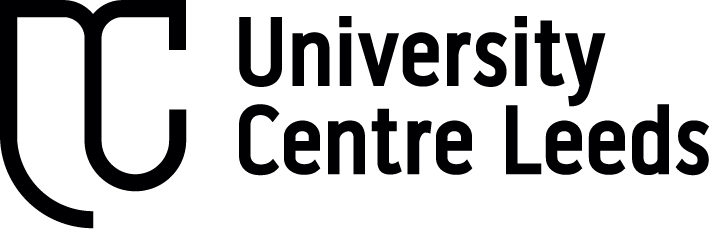 Higher Education Approval and Review of Programmes PolicyOwner: HEDOPolicy Introduced: June 2015Last Review: September 2019Next Review: September 2021Endorsed by: HE Quality & Enhancement Committee and HE Academic Board                       Scope and Purpose of PolicyThis policy applies to the approval and review of all Higher Education programmes or the major amendment of existing programmes.  Its purpose is:To ensure that all programmes are designed with due consideration to market needs, curriculum strategic direction and focus, and appropriate benchmarks;To ensure the currency and validity of programmes throughout their lifecycle;To ensure regular and effective monitoring of quality, engaging all stakeholders.Approval of ProgrammesWhen designing new programmes or reviewing existing programmes the College needs to:Ensure that the requirements of The Framework for Higher Education Qualifications in England, Wales and Northern Ireland are met by:Positioning qualifications at the appropriate level of the relevant framework for higher education qualifications;Ensuring that programme learning outcomes align with the relevant qualification descriptor in the relevant framework for higher education qualifications;Naming qualifications in accordance with the titling conventions specified in the frameworks for higher education Awarding qualifications to mark the achievement of positively defined programme learning outcomes.Consider and take account of QAA’s guidance on qualification characteristicsAssign credit values and design programmes that align with the specifications of the relevant national frameworkConsider and take account of the relevant Subject Benchmark Statements.(taken from the QAA Quality Code, Part A)Monitoring & ReviewAnnual Monitoring and Review is a process whereby the Academic Board can be assured that the College is discharging its responsibilities for the assurance of quality and standards of its HE provision. PolicyHigher Education Approval and Review of Programmes Quality Code RefPrinciplesThe College assures itself that there is a prima facie academic and appropriate business case, to support the development of proposed programmes.The College assures itself that proposed programme developments align with the HE Strategic Plan.The College assures itself that all resource needs have been taken into consideration and that there is support from the relevant department to meet these needs.The College assures itself that relevant stakeholders have been consulted in the development of proposed programmes. The College assures itself that relevant benchmarks have been used in the development of the proposed programmes.The College assures itself that programme design is fit for purpose and will facilitate effective educational outcomes for students.Course Design and DevelopmentExpectations for Standards 1&2Core Practices 1, 2, 3Expectations for QualityCore Practices 1, 2, 3Validation ProcessThere are four formal stages in granting new Foundation Degree programmes:Stage 1 : Strategic Planning Approval Stage 2 : Informal Critical ReadStage 3 : Critical ReviewStage 4 : Full ApprovalFor full details on each of these stages and associated documentation please refer to the Programme Approval, Review and Modification HandbookGuiding Principles 1, 2, 3, 4, 5, 6, 7Periodic Review and Major Modification ProcessAll programmes will be subject to Periodic Review every 5 years.  This will be a 2 stage process as follows:Stage 1 : Informal ReviewStage 2 : Formal Review and ApprovalFor full details on each of these stages and associated documentation please refer to the Programme Approval, Review and Modification HandbookGuiding Principles 1, 2, 3, 4, 5, 6, 7Minor Modification ProcessProgramme Modifications panels will be convened twice yearly to consider and approve minor modifications.For full details on each of this process and associated documentation please refer to the Programme Approval, Review and Modification HandbookExpectation for QualityCore Practice 1 & 2Annual Review CycleThe annual review cycle will include the following processes:Award Committee MeetingsPathway ReviewStudent module & course reviewsTutor module reviewsEmployer feedbackPeer ReviewAnnual ReviewPeer ObservationExpectation for QualityCommon Practice 2Staff Development and TrainingAll staff associated will be given appropriate training and development and meet the requirements of the awarding body and where appropriate, the Quality Assurance Agency Quality Code.Expectation for QualityCore Practice 2Equality and Diversity StatementThis policy will be implemented in accordance with the College’s Policy on Valuing Diversity and with consideration of programme approval and review guidelines produced by awarding bodies and where appropriate, the QAA Quality CodeReview and EvaluationThis policy and its associated processes will be reviewed on an annual basis as part of the Annual Review process.  Outcomes of the review will inform future changes to policy or process.Expectation for QualityCommon Practices 1 & 2Associated DocumentationFoundation Degree Academic RegulationsFull Programme Approval Panel GuidanceProgramme Approval, Review and Modification HandbookStrategic Planning ApprovalAssessment and Moderation PolicyAssessment and Moderation HandbookProgramme Documentation TemplatesProgramme Development Guidance